  I.ПОЯСНИТЕЛЬНАЯ ЗАПИСКАРабочая программа составлена на основе нормативных документов, определяющих содержание языкового образования:  Приказ Министерства образования и науки РФ №1089 от 05.03.2004  «Об утверждении федерального компонента государственных образовательных стандартов начального общего, основного общего и среднего (полного) общего образования».Письмо Департамента государственной политики в образовании Мои Н РФ от 07.06.2005г. №03-1263 «О примерных программах по        учебным предметам федерального базисного учебного плана».Приказ Министерства образования и науки РФ от 24.12.2010г. № 2080 «Об утверждении федеральных перечней учебников, рекомендованных (допущенных) к использованию в образовательном процессе в образовательных учреждениях, реализующих образовательные программы общего образования и имеющих государственную аккредитацию, на 2011-2012 учебный год».Приказ Министерства образования и науки Российской Федерации от 09.03.2004 № 1312 «Об утверждении федерального базисного учебного плана и примерных учебных планов для общеобразовательных учреждений Российской Федерации, реализующих программы общего образования». На основе программы Гольцовой Н.Г. «Русский язык. 10-11 классы» и предназначена для изучения русского языка в 11 классе на базовом уровне. Составлена из расчета 2 часа в неделю (базовый уровень). Предлагаемый курс должен обеспечить более высокий уровень языковой подготовки учащихся и способствовать восприятию языка как системы. Данная программа предполагает работу с учебником Н.Г. Гольцовой, В. Шамшина, М.А. Мищериной. Русский язык. 10-11 классы и обеспечивает восполняющее повторение при подготовке к единому государственному экзамену (ЕГЭ) по русскому языку.Цель курса - повторение, обобщение, систематизация и углубление знаний по русскому языку, полученных в основной школе. Программа охватывает все разделы курса «Русский язык», однако основное внимание уделяется грамматике, орфографии и пунктуации в их взаимосвязи и взаимодействии. При этом предусматривается подача материала крупнымиблоками, что поможет учащимся глубже осмыслить взаимосвязь между различными разделами науки о языке и представить русский язык как систему.Система расположения материала, полнота изложения теоретических сведений, характер отбора материала для упражнений, разнообразие заданий и т.д. направлены на достижение воспитательных, образовательных, информационных целей, обозначенных в Госстандарте, и на формирование коммуникативной, языковой, лингвистической, культуроведческой компетентностей как результат освоения содержания курса «Русский язык».В соответствии с современными требованиями коммуникативной направленности в обучении русскому языку программа предусматривает анализ текстов разных жанров для языкового, стилистического и других видов лингвистического анализа. Для развития речи используются такие виды работ, как пересказ, реферирование, составление тезисов, написание изложений, сочинений-миниатюр и другие творческие задания.Для активизации познавательной деятельности учащихся в программу включены разделы «Из истории русского языкознания», «Культура речи», «Стилистика», «Анализ текста», изучение которых предполагает в первую очередь самостоятельное освоение материала первоисточников, анализ текстов разных функциональных стилей, обеспечиваетрасширение лингвистического кругозора, формирование языкового вкуса, углубление знаний о языке.Содержание программы по русскому языку отобрано на основе компетентностного подхода.Языковая и языковедческая компетенция – углубление знаний о языке как знаковой системе и общественном явлении, его устройстве, развитии и функционировании; о лингвистике как науке и ученых – русистах; овладение основными нормамирусского литературного языка, обогащение словарного запаса и грамматического строя речи учащихся; совершенствование способности к анализу и оценки языковых явлений и фактов; умения пользоваться различными лингвистическими словарями.Коммуникативная компетенция - совершенствование владения всеми видами речевой деятельности и культурой устной и письменной речи; умений и навыков использования языка в различных сферах и ситуациях общения, соответствующих опыту, интересам, психологическим особенностям учащихся старшей школы.Культуроведческая компетенция – осознание языка как формы выражения культуры, национально- культурной специфика русского языка; расширение знаний взаимосвязи развития языка и истории народа; совершенствование этикетных норм речевого общения, культуры межнационального общения.Изучение русского языка на профильном уровне обеспечивает овладение умениями опознавать, анализировать, сопоставлять, классифицировать языковые явления и факты    с учетом их различных интерпретаций; способность в необходимых случаях давать исторический комментарий к языковым явлениям; оценивать языковые явления и факты   с точки зрения нормативности соответствия сфере и ситуации общения; разграничивать варианты норм и речевые нарушения.Профильный уровень нацеливает на применение полученных учащимися знаний и умений в собственной речевой практике, в том числе в профессионально ориентированной сфере общения.Цели обучения русскому языкуИзучение русского языка в старшей школе направленно на достижение следующих целей:воспитание гражданина и патриота; формирование представления о русском языке как духовной, нравственной и культурной ценности народа; осознание национального своеобразия русского языка; овладение культурой межнационального общения;развитие и совершенствование способности к речевому взаимодействию и социальной адаптации; информационных умений и навыков; навыков самоорганизации и саморазвития; готовности к осознанному выбору профессии, к получению высшего гуманитарного образования;углубление знаний о лингвистике как науке; языке как многофункциональной развивающейся системе; взаимосвязи основных единиц и уровней языка; языковой норме, и её функциях; функционально – стилистической системе русского языка; нормах речевого поведения в различных сферах и ситуациях общения;овладение умениями опознавать, анализировать, сопоставлять, классифицировать языковые явления и факты с учетом их различных интерпретаций; в необходимых случаях давать исторический комментарий к языковым явлениям; оценивать языковые явления и факты с точки зрения нормативности, соответствие в сфере и ситуации общения; и разграничивать варианты норм и речевые нарушения;применение полученных знаний и умений в собственной речевой практике, в том числе в профессионально ориентированной сфере общения; совершенствование нормативного и целесообразного использования языка в различных сферах и ситуациях общения.Данная программа отличается от примерной тем, что в рабочую программу внесены дополнительные темы,  обеспечивающие подготовку обучающихся к ЕГЭ по русскому языку: «Основные этапы работы над сочинением-рецензией по русскому языку», «Классификация ошибок», «Самостоятельная оценка предложенного сочинения», «Повторение и обобщение изученного в начале и конце года»II. ТРЕБОВАНИЯ К УРОВНЮ ПОДГОТОВКИ ВЫПУСКНИКОВВ результате изучения русского языка ученик должензнать/понимать:функции языка; основные сведения о лингвистике как науке, роли старославянского языка в развитии русского языка, формах существования русского национального языка, литературном языке и его признаках;системное устройство языка, взаимосвязь его уровней и единиц;понятие языковой нормы, ее функций, современные тенденции в развитии норм русского литературного языка;компоненты речевой ситуации; основные условия эффективности речевого общения;основные аспекты культуры речи; требования, предъявляемые к устным и письменным текстам различных жанров в учебно-научной, обиходно-бытовой, социально-культурной и деловой сферах общения;уметь:проводить различные виды анализа языковых единиц; языковых явлений и фактов, допускающих неоднозначную интерпретацию;разграничивать варианты норм, преднамеренные и непреднамеренные нарушения языковой нормы;проводить лингвистический анализ учебно-научных, деловых, публицистических, разговорных и художественных текстов;оценивать устные и письменные высказывания с точки зрения языкового оформления, эффективности достижения поставленных коммуникативных задач;объяснять взаимосвязь фактов языка и истории, языка и культуры русского и других народов;аудирование и чтениеиспользовать разные виды чтения (ознакомительно-изучаю-щее, ознакомительно-реферативное и др.) в зависимости от коммуникативной задачи;извлекать необходимую информацию из различных источников: учебно-научных текстов, справочной литературы, средств массовой информации, в том числе представленных в электронном виде на различных информационных носителях;владеть основными приемами информационной переработки устного и письменного текста;говорение и письмосоздавать устные и письменные монологические и диалогические высказывания различных типов и жанров в социально- культурной, учебно-научной (на материале изучаемых учебных дисциплин), деловой сферах общения; редактировать  собственный текст;применять в практике речевого общения основные орфоэпические, лексические, грамматические нормы современного русского литературного языка; использовать в собственной речевой практике синонимические ресурсы русского языка;применять в практике письма орфографические и пунктуационные нормы современного русского литературного языка;соблюдать нормы речевого поведения в различных сферах и ситуациях общения, в том числе при обсуждении дискуссионных проблем; использовать приобретенные знания и умения в практической деятельности и повседневной жизни для:осознания русского языка как духовной, нравственной и культурной ценности народа; приобщения к ценностям национальной и мировой культуры;углубления лингвистических знаний, расширения кругозора в области филологических наук и получения высшего филологического образования;совершенствования коммуникативных способностей; развития готовности к речевому взаимодействию, межличностному и межкультурному общению, сотрудничеству;увеличения продуктивного, рецептивного и потенциального словаря; расширения круга используемых языковых и речевых средств; совершенствования способности к самооценке через наблюдение за собственной речью;развития интеллектуальных и творческих способностей, навыков самостоятельной деятельности, использования языка для самореализации, самовыражения в различных областях человеческой деятельности;удовлетворения познавательных интересов в области гуманитарных наук;самообразования и активного участия в производственной, культурной и общественной жизни государства.При изучении русского языка на базовом уровне совершенствуются и развиваются общеучебные умения:коммуникативные (базовые умения использования  языка во всех сферах общения);интеллектуальные (синтез, обобщение, сравнение и сопоставление, противопоставление, оценивание, классификация); информационные ( извлечение информации  из различных источников);Организационные (осуществление контроля и самоконтроля).Контроль за результатами обучения осуществляется в следующих направлениях:Речевые умения и навыки(формы контроля: доклад, устное сообщение);Умение выполнять разнообразные виды разбора на основе имеющихся лингвистических знаний( формы контроля: комплексный анализ текста, фонетический, морфемный и словообразовательный, морфологический, синтаксический, орфографический и пунктуационный разборы);Умение воспроизводить аудированный текст  с соблюдением орфографических и пунктуационных норм(формы контроля:  контрольный диктант, изложение с творческим заданием(с элементами сочинения),подробное и сжатое изложение);Умение создавать текст того или иного функционального стиля, типа речи, жанра (формы контроля: сочинения разнообразных жанров, реферат)III. Учебно-тематический план. 11 класс. Базовый уровень. 68 часовIV. Список литературы:Для учащихся:Русский язык. Учебник для 10-11 классов общеобразовательных школ. Н.Г. Гольцова, И.В. Шамшин. М., Русское слово, 2010.А. Г. Нарушевич: Русский язык. Тематические тренинги для подготовки к ЕГЭ. 10-11 класс. М. Просвещение,2013Г.Т. Егораева: ЕГЭ 2013. Практикум по русскому языку. Подготовка к выполнению части 3(С). М.: «Экзамен», 2013. А.Г.Нарушевич,  Н.А.Сенина: Русский язык. Сочинение на ЕГЭ. Курс интенсивной подготовки. Учебно-методическое пособие.  «Легион»,2012Н.А. Сенина: Русский язык. Тематические тесты. Подготовка к ЕГЭ. Части А, В и С (модели сочинений). 10-11 классы. «Легион», 2012Л.И. Пучкова,  Г.Т. Егораева, Ю. Н. Гостева: ЕГЭ 2014. Русский язык. 30 вариантов типовых тестовых заданий и подготовка к выполнению части 3(С). М.: «Экзамен», 2013.Г. Т. Егораева  ЕГЭ 2014. Русский язык. Практикум по выполнению типовых тестовых заданий. Экзамен , 2014Никитина Е.И. Русская речь: Развитие речи. 10 класс: Учебное пособие. – М.: Дрофа, 2006.Розенталь Д.Э. Русский язык для поступающих в вузы. Орфографии. Пунктуация / Д.Э. Розенталь, И.Б. Голуб. – М.: Айрис-пресс, 2007.Назарова Т.Н., Скрипка Е.Н. ЕГЭ. Практикум по русскому языку: подготовка к части 2 (В) – М.: «Экзамен», 2010.Для учителя:Н.Г. Гольцова Русский язык. Программа курса. 10-11 классы .Русское слово, 2010 гРусский язык. Учебник для 10-11 классов общеобразовательных школ. Н.Г. Гольцова, И.В. Шамшин. М., Русское слово, 2010.Н.Г. Гольцова, М.А. Мищерина, И.В. Шамшин Русский язык. Единый государственный экзамен. М. Русское слово, 2009 г.Н.Г. Гольцова, М.А. МищеринаРусский язык. 10-11 классы. Профильный уровень. Базовый уровень. Поурочное планирование. М. Русское слово, 2010 г.С.А. Павлова Методика подготовки к ЕГЭ по русскому языку. Алгоритмы рассуждения при выборе ответа. М. Просвещение, 2009 г.Никитина Е.И. Уроки развития речи. 11 класс. Методические рекомендации. – М.: Дрофа, 2006.Н.Г. Гольцова, И.В. Шамшин. Русский язык в таблицах, 10-11 класс.- М.: «Русское слово», 2009.Календарно-тематическое планирование№ п/пСодержаниеКоличествочасовВведение.2Повторение и обобщение пройденного в 10 классе4Основные принципы русской пунктуации1Словосочетание.2Простое предложение.4Простое осложненное предложение.18Сложное предложение.15Способы передачи чужой речи.3Употребление знаков препинания.2Культура речи.2Стилистика. Функциональные стили речи.5Обобщение изученного.10Итого:68№п/пДатаТема, содержание урокаКол-вочасов1.Синтаксис. Пунктуация. Основные принципы русской пунктуации.12.Словосочетание как синтаксическая единица.13.Практикум по теме «Словосочетание».14.Комплексный анализ текста.215.Комплексный анализ текста.1Р 6. Обучение написанию сочинения-рассуждения по исходному тексту.17.Предложение как единица синтаксиса.218.Предложение как единица синтаксиса.19.Постановка тире в простом предложении.110.Простое осложнённое предложение. Предложение с однородными членами.2111.Простое осложнённое предложение. Предложение с однородными членами.112.Знаки препинания при однородных членах, соединённых неповторяющимися, повторяющимися и парными союзами.113.Обобщающие слова при однородных членах предложения.114.Практикум по теме «Простое осложнённое предложение».115.Контрольная работа №1 (тестирование в формате ЕГЭ).2116.Контрольная работа №1 (тестирование в формате ЕГЭ).117.Анализ письменных работ.118.Комплексный анализ текста.2119.Комплексный анализ текста.1Р 20. Обучение написанию сочинения-рассуждения по исходному тексту.121.Обособленные члены предложения. Обособленные и необособленные определения.122.Обособленные приложения.123.Обособленные обстоятельства и дополнения.2124.Обособленные обстоятельства и дополнения.125.Уточняющие, пояснительные, присоединительные члены предложения.126.Практикум по теме «Обособленные члены предложения».127.Комплексный анализ текста.28.Комплексный анализ текста.1Р 29. Обучение написанию сочинения-рассуждения по исходному тексту.130.Знаки препинания при сравнительных оборотах.131.Контрольная работа №2 (тестирование в формате ЕГЭ).2132.Контрольная работа №2 (тестирование в формате ЕГЭ).133.Анализ письменных работ.1Р 34.Контрольное сочинение-рассуждение №1.1Р 35.Анализ письменных работ.136.Знаки препинания при обращениях.137.Вводные слова и вставные конструкции.2138.Вводные слова и вставные конструкции.139.Междометия. Утвердительные, отрицательные, вопросительно-восклицательные слова.140.Сложные предложения, знаки препинания в сложносочинённом предложении.141.Знаки препинания в сложноподчинённом предложении с одним придаточным.142.Знаки препинания в сложноподчинённом предложении с несколькими придаточными.143.Знаки препинания в бессоюзном сложном предложении.144.Сложные предложения с разными видами связи. Сложное синтаксическое целое. Абзац.2145.Сложные предложения с разными видами связи. Сложное синтаксическое целое. Абзац.146.Практикум по теме «Сложное предложение».147.Комплексный анализ текста.2148.Комплексный анализ текста.1Р 49.Обучение написанию сочинения-рассуждения по исходному тексту.150.Способы передачи чужой речи.151.Знаки препинания при цитатах.152.Сочетание знаков препинания.153.Авторская пунктуация.154.Культура речи.155.Контрольная работа №3 (тестирование в формате ЕГЭ).2156.Контрольная работа №3 (тестирование в формате ЕГЭ).157.Анализ письменных работ.1Р 58.Культура речи. Ораторское мастерство.1Р 59.Стилистика.1Р 60.Практикум по теме «Изобразительно-выразительные средства языка».161.Комплексный анализ текста. 1Р 62.Обучение написанию сочинения-рассуждения по исходному тексту.163.Повторение и обобщение изученного.164.Контрольная работа №4 (тестирование в формате ЕГЭ).2165.Контрольная работа №4 (тестирование в формате ЕГЭ).166.Анализ письменных работ.1Р 67.Контрольное сочинение-рассуждение №2 по исходному тексту.1Р 68.Анализ письменных работ.1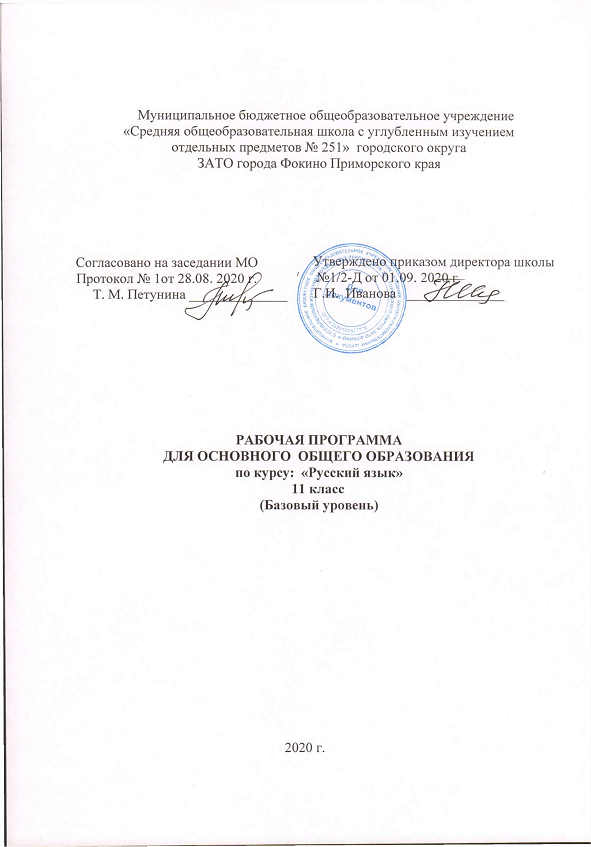 